Спортивный праздник в детском саду«Сильные, смелые, ловкие, умелые!»Инструктор по физической культуре Спасенко М.В.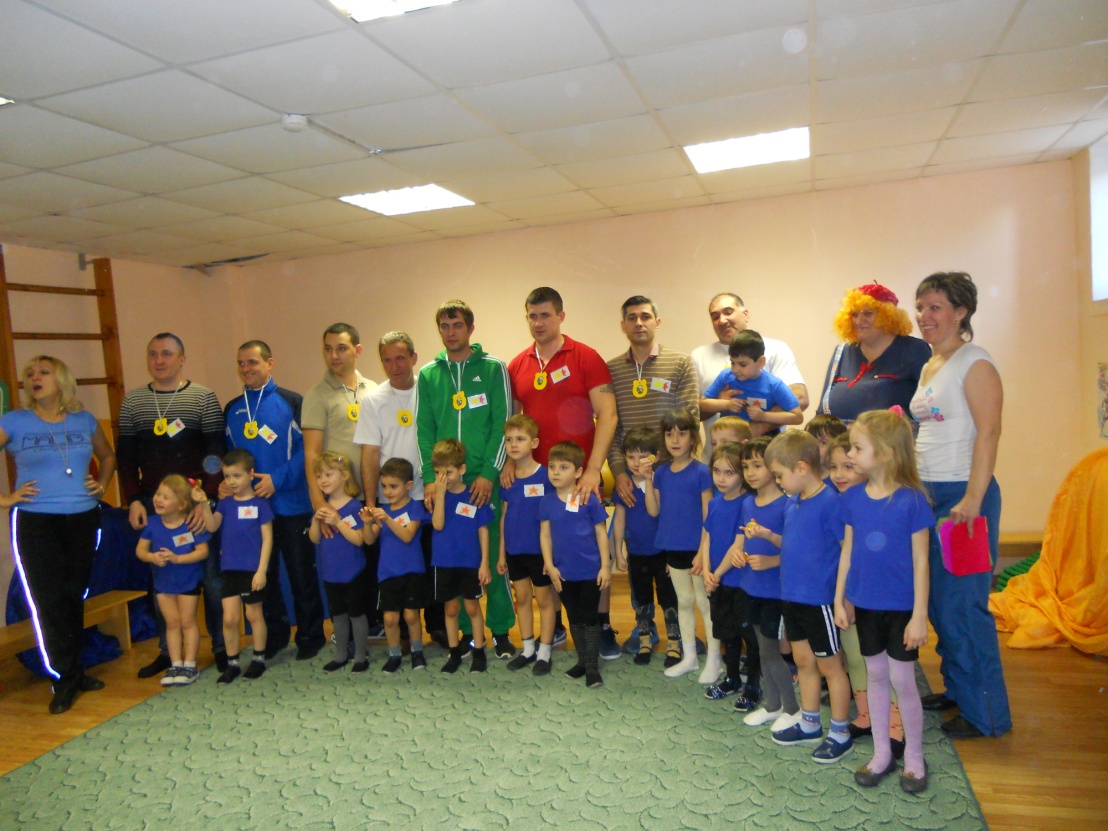   23 Февраля — один из немногих дней в календаре, когда сильная половина человечества получает законное право принимать от женщин и детей поздравления, благодарности и, конечно, подарки.В МБДОУ «Центр развития ребенка д/с №2 «Светлячок» были организованы ряд мероприятий, приуроченных к празднику — Дню Защитников Отечества. Всю неделю воспитатели знакомили детей с «военными» профессиями, рассматривали иллюстрации, военную технику. Прививали  любовь к Родине, стремление быть сильными, смелыми, желание стать защитниками родины. Дети учили стихи о папах; разучивали песни, танцы, движения под маршевую музыку; готовили подарочные медали и поздравительные открытки для своих дедушек и пап.Во всех группах в течении недели прошли спортивные  праздничные соревнования. В которых принимали участие не только дети но и папы, дедушки. А мамы были активными болельщиками. Мы – сотрудники детского сада хотели создать обстановку общей радости и хорошего настроения. 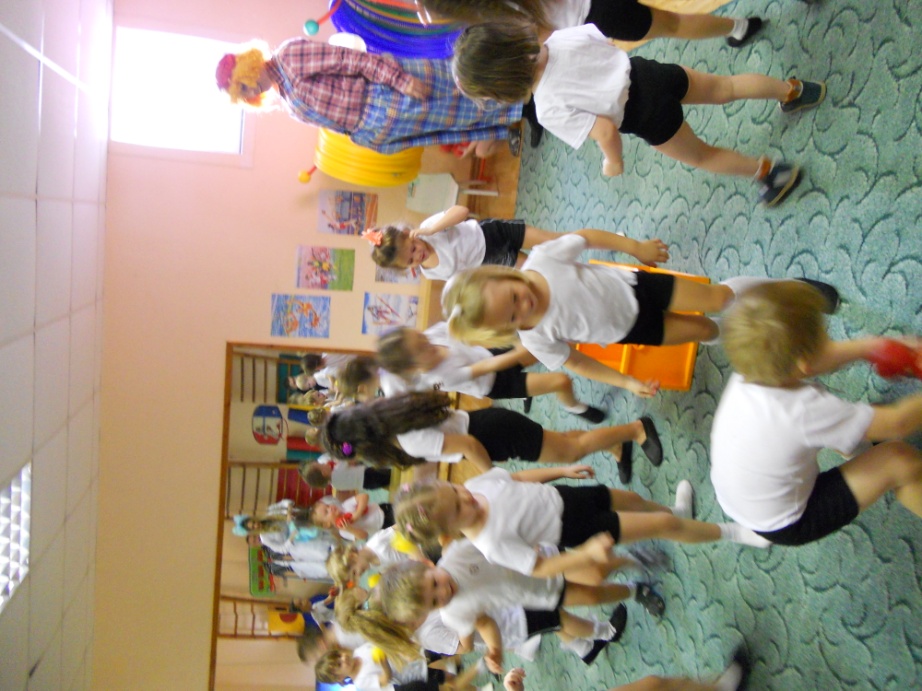  Папы пришли все в хорошем настроении. Показали свою ловкость, силу, умение танцевать и чувство юмора.Главной темой, были разные конкурсы, где взрослые и дети показывали свою смекалку, ловкость, силу, быстроту и выносливость. Папы очень радовались за своих детей, поддерживали их аплодисментами, а самое главное активно участвовали в конкурсах, дети и взрослые очень старались и волновались.  Праздник прошел на одном дыхании.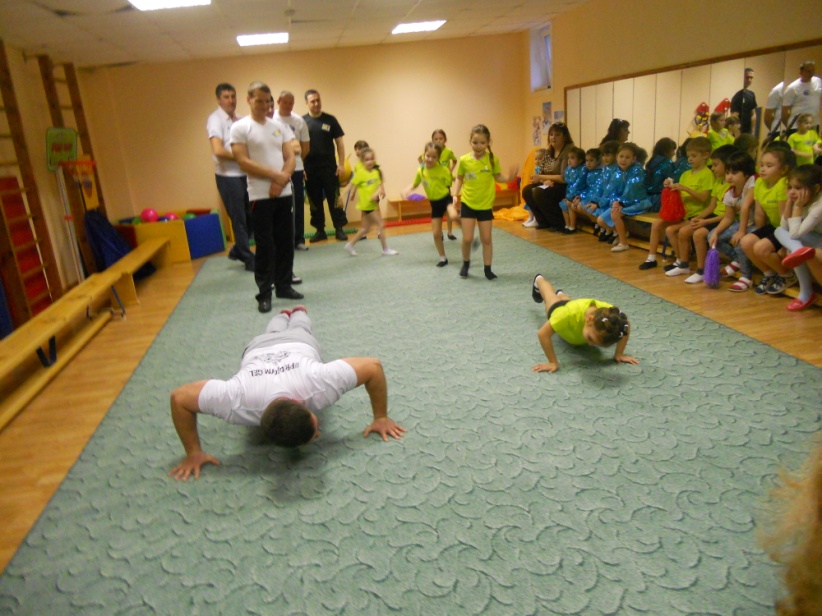 В конце празднества все папы и дедушки получили в подарок от своих детей праздничные открытки, а дети за участие в празднике – получили призы.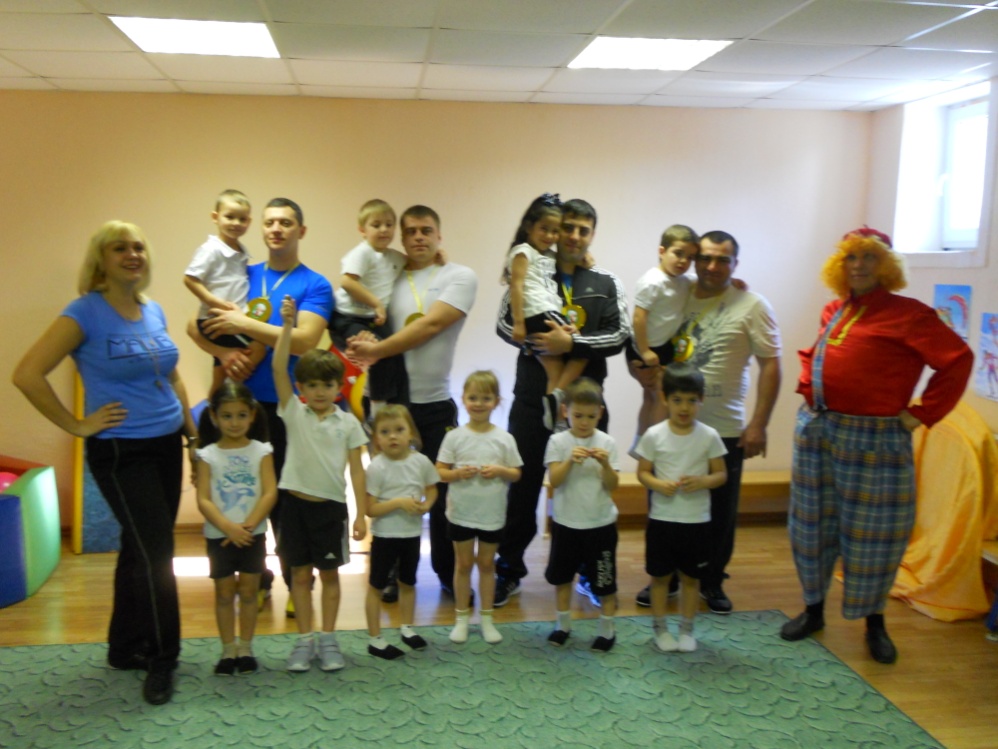 